A-9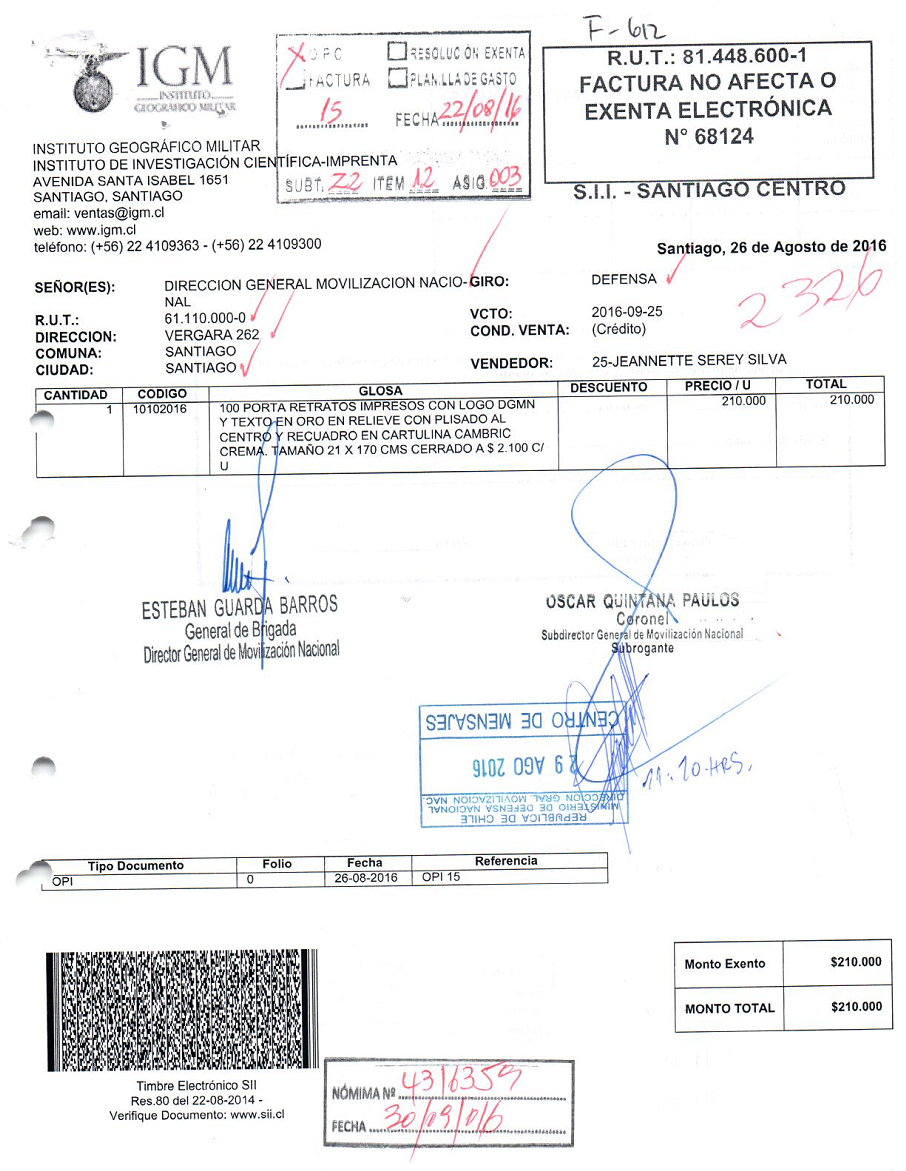 